   台北市不動產仲介經紀商業同業公會   函信箱：taipei.house@msa.hinet.net 網址：//www.taipeihouse.org.tw/ 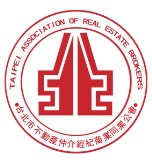 會址：110基隆路一段111號-1 聯絡電話：2766-0022  傳真：2760-2255       發文日期：中華民國105年6月22日受文者：各會員公司主  旨：公會健行隊105年7月21日(週四)「七星山」健行活動，敬請踴躍報名參加。說  明：一、公會健行隊七星山之旅，敬請共襄盛舉。 二、集合時間＆地點：7/21(週四)早上8:30台北市陽明山公車總站。三、路線安排：8:30陽明山公車總站出發→遊客中心→苗圃→七星主峰→七星東峰→七星公園→冷水坑→菁山吊橋→竹篙山→石梯嶺→頂山→風櫃嘴→至善路三段解散搭車回程，全程六小時，難度：中級。四、搭車指南：陽明山公車總站 請搭乘7:30前劍潭捷運站發車260，紅5五、聯絡電話：公會健行隊 黃銘泰隊長 2786-3899 0936-207660  六、報名：即日起至105年7月15日止。請填報名表傳真2651-3440並來電2786-3899陳采綸小姐確認。七、費用：免費，健行隊準備早餐、礦泉水、點心、水果。八、攜帶裝備：1.登山杖2.背包3.遮陽帽4.登山鞋5.長袖衫(排汗衫)、長褲6.太陽眼鏡7悠遊卡8.雨具。九、建議：1.巧克力2.水果(如香蕉，蓮霧，蘋果等)。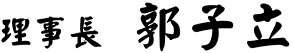 報名表（傳真：2651-3440後，煩請來電2786-3899陳采綸小姐確認。謝謝！）※電子信函或傳真視同正式公文，請轉相關單位主管公司：公司：聯絡人＆電話:聯絡人＆電話:聯絡人＆電話:共      人姓名手機(必填)手機(必填)姓名手機(必填)手機(必填)